                     中文好学2（第一课）A  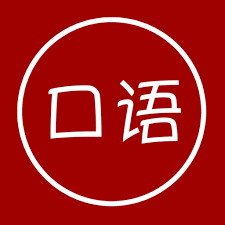 Läs och lär dig berätta:在中国，父母的男性(xìng)朋友我们怎么叫他?- 我们叫他 ”叔叔”。爸爸的弟弟叫什么?- 我们也叫他”叔叔”在中国，父母的女性(xìng)朋友我们怎么叫她?-我们叫她”阿姨”。妈妈的姐妹叫什么?- 我们也叫她们”阿姨”                                        shēng dúyìdúHögläsning: 大声读一读         朋友来做客朋友做客来我家，          shā    我请朋友坐沙发。朋友请你等一等，        dào bēi我再给你倒杯茶。Efter att ha övat ovanstående innehåll, träna vidare för att memorera:在中国，父母的男_____朋友我们怎么叫他?- 我们叫他 ”_____”。爸爸的弟弟叫_______?- 我们____叫他”______”在____，父母的_______朋友我们____叫她?-我们叫她”____”。妈妈的______叫什么?- 我们_____她们”______”   dúyìdú读一读(högläsning)朋友来做客朋友____来我___，        我请____坐______。朋友_____等一等      我___给你倒杯____。Öva igen:1. 在______，父母的男_________我们怎么叫___?- 我们”_________”。______的弟弟叫_______?- 我们____叫他”______”在____，父母的_______朋友我们____叫她?- ____________”阿姨”。妈妈的______叫什么?- 我们___叫__们”______”朋友来做客朋友____来_____，        我请___________。朋友_____等_____      我___给_________。                     中文好学2（第一课）B Repetera 得 (läs språkförklaringen på sida 9 i boken )Exempel1:学生1:她篮球打得好不好?    <    (篮球        好)学生2:她篮球打得不好。     <    (篮球      不好)Exempel 2:学生1:他跳得高吗?          <     (跳        高)学生2:他跳得不高。         <     (跳      不高)Nu är det din tur att säga det med givna orden:走                 快睡                 晚起                 早唱                 好听画(huà)             好看Öva mer !节目               演(yǎn)        不错（cuò）汉语               说            很流利（liúlì）作业               做            不对普通话（pǔtōnghuà）   说            不行飞机               飞            不高           Exemple 3:我父母看书看得很多。               (看书，多)  Nu är det din tur:吃饭，少   >睡觉，早   >起床，晚   >走路，慢(màn) >开车， 好   >做饭，好吃 >